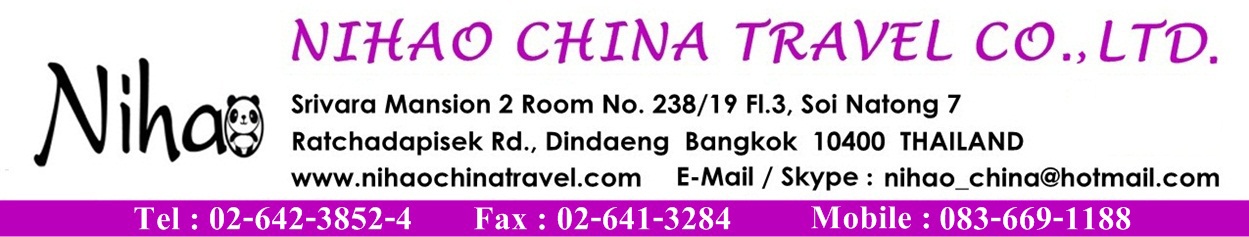 วีซ่าท่องเที่ยวประเทศเยอรมัน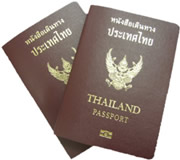 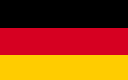 เอกสารใช้ประกอบการขอวีซ่าแบบฟอร์มคำร้องขอวีซ่า ที่กรอกข้อมูลครบถ้วนหนังสือเดินทางที่มีอายุเหลือในการใช้งานมากกว่า  6 เดือนรูปถ่ายสี ฉากหลังของรูปเป็นสีขาว ขนาด กว้าง 3.5 ซม. สูง 4.5 ซม.จำนวน 2 ใบหลักฐานการทำงานพร้อมสำเนา (1 ชุด)จดหมายรับรองการทำงาน (ภาษาอังกฤษ) ระบุวัน ลาหยุดงาน หรือหนังสือจดทะเบียนธุรกิจ หรือหนังสือจดทะเบียนพาณิชย์ หรือจดหมายรับรองจากสถาบันการศึกษา (ภาษาอังกฤษ)การเงินย้อนหลัง 6 เดือน หลักฐานการจองที่พักโรงแรม และ ใบจองตั๋วเครื่องบินประกันสุขภาพเดินทางและอุบัติเหตุ มูลค่าประกันอย่างต่ำ 30,000 ยูโร (พร้อมสำเนา 1 ชุด)สำหรับผู้ที่อายุต่ำกว่า 20 ปีบริบูรณ์ เดินทางคนเดียว ต้องมีหนังสือยินยอม จากผู้ปกครองหนังสือหรือจดหมายเชิญ จากบริษัทหรือ หน่วยงานในประเทศเยอรมัน (สำหรับวีซ่าธุรกิจ)หมายเหตุ       ****ในวันที่ยื่นวีซ่าผู้เดินทางต้องมาโชว์ตัวที่ศูนย์รับยื่นวีซ่าด้วย**** สอบถามข้อมูลเพิ่มเติมได้ที่  084-106-8899  ติดต่อคุณเต๋า  LINE ID : wifi1188